ПРОЕКТ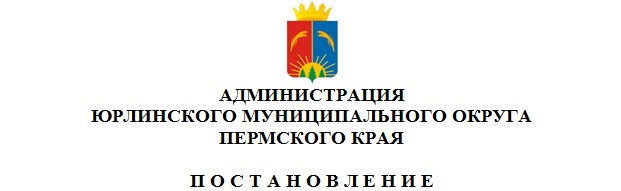 ____________                                                                                                   № _____Об уточнении перечня избирательных участков и их границ, образованных на территории Юрлинского муниципального округа Руководствуясь пунктом 2, статьи 19 Федерального закона от 12.06.2002        № 67-ФЗ «Об основных гарантиях избирательных прав и права на участие в референдуме граждан Российской Федерации», на основании данных о числе избирателей, участников референдума, зарегистрированных на территории избирательных участков, участков референдума, по состоянию на 01.07.2022 в целях уточнения перечня избирательных участков, участков референдума и их границ, по согласованию с территориальной избирательной комиссией Юрлинского муниципального округа, администрация Юрлинского муниципального округаПОСТАНОВЛЯЕТ:1. Внести уточнения в перечень избирательных участков и их границы, утвержденный постановлением администрации Юрлинского муниципального района от 19.02.2016 № 25 «Об образовании избирательных участков сроком на пять лет» (в ред. постановлений № 444 от 19.09.2018 г., №323 от 22.08.2019 г.,       № 464 от 06.09.2019 г., № 66 от 04.02.2021 г.), изложив его в редакции согласно приложению к настоящему постановлению. 2. Опубликовать настоящее постановление в информационном бюллетене «Вестник Юрлы».3. Настоящее постановление вступает в силу с момента официального опубликования.4. Контроль за исполнением постановления возложить на руководителя аппарата Администрации Юрлинского муниципального округа.Глава муниципального округа –глава администрации Юрлинскогомуниципального округа Пермского края                                           Т.М. МоисееваПриложение к постановлению администрации Юрлинского муниципального округа от __.__.20___ № ___Перечень избирательных участков, участков референдума и их границы№ п/пНомер избирательного участкаГраницы избирательного участка (описание)Адрес местонахождения участковой избирательной комиссии, помещения для голосования123415301часть села Юрла: ул.Заболотная, ул.Заречная, пер.Кирпичный, ул.Комсомольская (д.1-3 - все дома), ул.Кузнецова, ул.Ленина (д.1-10 - все дома), ул.Лесная, ул.Мира, ул.Набережная (д.1-7 - все дома), ул.Октябрьская (д.1-34 - все дома), ул.Партизанская (д.1-4 - все дома), ул.Первомайская, ул.Пушкина, ул.Советская (д.1-17 - все дома), ул.Строителей, ул.Фестивальная.с.Юрла, ул.Кузнецова, д.30 
(МБДОУ "Юрлинский детский сад № 3")25302часть села Юрла: ул.1 Мая, ул.Барабанова, ул.Барышева, ул.Ватутина, ул.Весенняя, ул.Гагарина, ул.Герцена, ул.Горького, ул.Кирова, ул.Колхозная, ул.Коммунаров (д.1-5 - все дома), ул.Луговая, ул.Мичурина, ул.Молодёжная, ул.Нагорная, ул.Октябрьская (д.34а-93 - все дома), ул.Победы, ул.Пролетарская, ул.Садовая, ул.Свердлова (д.35-98 - все дома), ул.Северная, ул.Топоркова, ул.Чернышевского.с.Юрла, ул.Гагарина, д.18 
(МБУК "Юрлинский МКДЦ")35303часть села Юрла: 70 лет Октября, ул.Восточная, ул.Дружбы, ул.Зелёная, ул.Земляничная, ул.Калинина, ул.Коммунаров (д.7-50 - все дома), ул.Комсомольская (д.4-33 - все дома), пер.Комсомольский, ул.Кувинская, ул.Кудымова, ул.Ленина (д.11-47 - все дома), ул.Мелиораторов, ул.Набережная (д.8-59 - все дома), ул.Партизанская (д.5-10 - все дома), ул.Пермская, ул.Пермяцкая, ул.Пионеров, ул.Полевая, ул.Русская, ул.Рычкова, ул.Саранина, ул.Свердлова (д.1-34 - все дома), ул.Свободы, ул.Славянская, ул.Советская (д.18-41 - все дома), ул.Совхозная, пер.Совхозный, ул.Спортивная, ул.Стефана Великопермского, ул.Ударная, ул.Уютная, ул.Хвойная, ул.Чапаева, ул.Юрлинская.с.Юрла, ул.Пионеров, д.5 
(МБОУ "Юрлинская средняя школа 
им. Л. Барышева)45304деревни: Зюздина, Кадчина, Касаткина, Лопва, Остров, Печора, Титова, Фокина, Чащина.д.Титова, ул.Центральная, д.1 
(Титовский сельский клуб-филиал МБУК "Юрлинский МКДЦ")55305деревни: Васькова, Дубровка (бывшее Юрлинское сельское поселение), Зарубина, Кормина, Малый Сулай, Панькова, Подкина, Скородум, Сулай, Шалгина.д.Дубровка, ул.Молодежная, д.8 
(филиал МБОУ "Юрлинская средняя школа 
им. Л.Барышева" "Дубровская ОШ")65306деревни: Ананькина, Большая Половина, Васькина, Вятчина, Конина, Полухина, Сенюшова, Щеколова.д.Вятчина, ул.Центральная, д.12 
(филиал МБОУ "Юрлинская средняя школа 
им. Л.Барышева" "Вятчинская ОШ")75308деревни: Бадья, Беляева, Кырова, Лоинская, Новоселова (бывшее Юрлинское сельское поселение), Усть-Бадья, Чужья, Шмани.д.Чужья, ул.Зеленая, д.18 (филиал МБОУ "Юрлинская средняя школа им. Л.Барышева" "Чужьинская ОШ")85309деревни: Деткина, Келич.д.Келич, ул.Центральная, д.28 
(Келичевский сельский клуб-филиал 
МБУК «Юрлинский МКДЦ»)95310село Юм; 
деревни: Березова, Зайцева, Ивановская, Кладова, Комариха, Крысанова, Кукольная, Осинка, Петракова, Таволожанка, Трошкова, Черная, Черепанова, Шестина. с.Юм, ул.Центральная, д.29 
(филиал МБОУ "Юрлинская средняя школа 
им. Л.Барышева" "Юмская ОШ") 105311деревни: Булдыри, Ефремова, Пож, Сергеева, Тимина, Федотова.д.Пож, ул.Полевая, д.3 
(филиал МБОУ "Усть-Зулинская ООШ" "Пожинская НШ")115312поселки: Галечник, Чус; 
деревни: Елога, Липухина, Мухоморка, Мыс.д.Елога, ул.Школьная, д.8 
(Елогский сельский клуб-филиал МБУК "Юрлинский МКДЦ")125314поселок Комсомольский. п.Комсомольский, ул.Набережная, д.23 
(филиал МБОУ "Усть-Берёзовкая ООШ" "Комсомольская НШ")135315поселки: Верх-Коса, Сюзьва, Усть-Березовка; 
деревня Липова. п.Усть-Берёзовка, ул.Ленина, д.13а 
(Усть-Березовский сельский клуб-филиал 
МБУК «Юрлинский МКДЦ»)145316поселок Чугайнов-Хутор.п.Чугайнов-Хутор, ул.Первомайская, д.13-1 (ГБУЗ ПК «БКПО» Чугайнов-Хуторский фельдшерско-акушерский пункт)155317деревни: Верхняя Лобанова, Дубровка (бывшее Усть-Зулинское сельское поселение), Миронова, Нижняя Лобанова, Пиукова, Усть-Мельничная.д.Верхняя Лобанова, ул.Центральная, д.21 (Лобановский сельский клуб-филиал 
МБУК «Юрлинский МКДЦ»)165318село Усть-Зула; 
деревни: Букреева, Демидова, Новоселова (бывшее Усть-Зулинское сельское поселение), Пестерева.с.Усть-Зула, ул.Центральная, д.5 
(Усть-Зулинский сельский клуб-филиал 
МБУК «Юрлинский МКДЦ»)175319часть села Юрла: ул.50 лет Победы, ул.Жукова, ул.Козича, ул.Коммунальная, ул.Крылова, ул.В.М.Мазеина, ул.Михаила Таля, пер.Мельчакова, ул.Л.Ф.Мельчакова, ул.К.А.Полина, пер.Саранинский, ул.Н.А.Филатова, ул.Цветочная, ул.В.И.Шихова, ул.Г.И.Югова, ул.Южная; деревни: Носкова, Саранина.с.Юрла, ул.50 лет Победы, д.10а 
(МБДОУ "Юрлинский детский сад № 3")